План-конспект  уроку  фізичної  культуриз елементами  футболу  для  учнів  9  класу Мета  уроку:  1. Виховувати  морально  і  фізично  здорову  особистість  із почуттям      відповідальності  за своє здоров’я.  2. Навчити  основних  елементів  техніки  гри  у  футбол 3.Тренувати  основні  фізичні  якості  школярів. 4. Профілактика  травматизму  на  уроках  футболу. 5. Активізація пізнавального інтересу до уроків фізичної культури.Завдання  уроку:1.Повторити  ведення  м’яча  різними  способами.2.Закріпити    удари  по  м’ячу  ногою.3.Навчити  ударам  по  м’ячу  головою.4.Закріпити  технічні  елементи  в  навчальній  грі.Інвентар:  свисток, секундомір, футбольні  м’ячі, кеглі, розмітка  на  футбольні  ворота, сітка  на  ворота.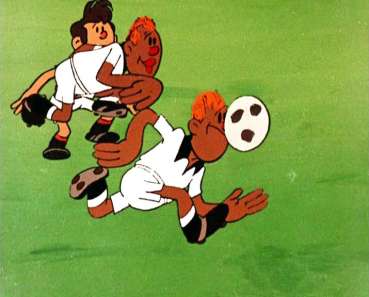 №Зміст  урокуДозуванняОрганізаційно-методичні  вказівки1Підготовча  частина8-10хв.1. Шикування,  рапорт, привітання, повідомлення  завдань  уроку.2. Бесіда  про  запобігання  травматизму  на  уроках  футболу.3. Вступне слово: Футбол підкорив серця багатьох людей своєю доступністю і простотою, тому що в футбол може грати кожний. Кожний 25-й житель Землі активно грає в футбол — це 240 млн. людей, із них 20 млн. — жінки. До речі, в Китаї жінки грали в футбол вже 2 тис. років тому. Футбол — це буря емоцій від захоплення до повного розчарування. Інтерес до футболу настільки високий, що люди придумують все нові й нові види цієї гри. У деяких країнах створили навіть свій особливий футбол — американський, австралійський. Проводиться навіть чемпіонат світу з футболу для роботів. Є багато знаменитих футбольних клубів, гра яких захоплює болільників.— Які європейські футбольні клуби ви знаєте? А хто знає футбольні клуби України? (Футболісти, які демонструють найвищу техніку, відмінну фізичну підготовку, стають національними героями.— Яких відомих футболістів ви знаєте?!А зараз проведемо розминку справжніх футболістів. Це значить, що треба особливу увагу приділити підготовці тих м'язів і частин тіла, на які припадає основне навантаження— Які це м'язи і частини тіла?4.Вимірювання  ЧСС  за  15с.5.Організуючі  вправи:- повороти:  направо,  наліво, кругом;- перешикування  з  однієї  шеренги  в  дві та  три;6.Ходьба:- звичайним  кроком;- на  носках;- на  п’ятках;- на  зовнішній  стороні  ступні;- на  внутрішній  стороні  ступні;- у  напівприсіді;- у  присіді;- стрибки  у  присіді;7. Біг:- звичайний;- з  високим  підніманням  стегна;- із  закиданням  гомілки  назад;- приставними  правим  та  лівим  боком  з  імітацією  удару  по  мячу  внутрішньою  стороною  ступні;- спиною  вперед;8. Вправи  на  відновлення  дихання9. Вправи  для  розвитку  сили:- підтягування  на  перекладині ;- згинання  та  розгинання  рук  в  упорі  лежачи;- вправи  для  розвитку  м’язів  живота;10. Вимірювання  ЧСС  за  15с.Основна  частина1.Ведення  м’яча :- внутрішньою  та  зовнішньою  частинами  стопи;- в  парах  з  передачами  один  одному;- з  прискоренням;2. Жонглювання  м’ячем.3. Удари  по  м’ячу  ногою,  що  котиться:- з  легкого  накочування  самому  собі;- після  передачі  партнера;- після  ведення;4.Удари  по  м’ячу головою:- імітація  удару  по  м’ячу;- з  власного  накидання  у  ворота;- з  накидання  партнера  в  руки  партнерові;- імітація  удару  по  м’ячу  у  стрибку;- те  саме  у  стрибку;5. Двохстороння  гра із  застосуванням  вивчених  елементів. Учні  діляться  на  дві  рівні   команди.Заключна  частина 1. Шикування2. Вправи  на  відновлення  дихання3. Підведення  підсумків  уроку4. Вимірювання  ЧСС  за  15с.5. Гра « Відкритий мікрофон»
Підбиття підсумків уроку: «Отже, діти, сьогодні на уроці ми були з вами футболістами.
- Що нового ви дізнались на уроці?- Які техніки ведення м’яча в  футбол ми вивчили?- Чим подобається вам футбол?5. Домашнє  завдання30с.1хв.3 хв.30с.1хв.2хв.2хв.30с.2хв.30с.25-30хв.4хв.3хв.5хв.6хв.12хв.5хв.30с.30с.3хв.30с. 30с.Звернути  увагу  на  зовнішній  вигляд  учнівНагадати   про  небезпеки  під  час  виконання  вправПротягом бесіди діти відповідають на запитання вчителяЧітке  виконання  командТемп  повільнийРуки  на  поясРуки  на  поясРуки  за  головуРуки  на  поясРуки  на  колінаРуки  на  поясДистанція  2-3  крокиТемп  середнійСтежити  за  роботою  рук  та  нігПо  10-15м.Зберігаючи  дистанціюДихання  глибокеСлідкувати  за  правильністю  виконання  вправ;Звернути  увагу  на  самопочуття  учнівПри  веденні  намагатися  тримати  голову  так,  щоб  бачити  м’яч  і  навколишню  обстановкуУдари  виконуються  на  силу  та  влучністьДивитися  на  м’яч  та стиснути  зубиУдари  виконуються  середньою  частиною  лобаНагадати  про  правила  поведінки  під  час  гриДихання  глибокеВизначити  кращих  учнівВзяти  участь  у спортивній   грі  футбол